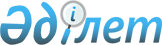 Об организации молодежной практики в Бурабайском районе на 2012 год
					
			Утративший силу
			
			
		
					Постановление акимата Бурабайского района Акмолинской области от 27 февраля 2012 года № А-2/113. Зарегистрировано Управлением юстиции Бурабайского района Акмолинской области 7 марта 2012 года № 1-19-221. Утратило силу - постановлением акимата Бурабайского района Акмолинской области от 24 мая 2012 года № А-5/282      Сноска. Утратило силу - постановлением акимата Бурабайского района Акмолинской области от 24.05.2012 № А-5/282      Примечание РЦПИ:

      В тексте сохранена авторская орфография и пунктуация.

      В соответствии с подпунктом 13 пункта 1 статьи 31 Закона Республики Казахстан от 23 января 2001 года «О местном государственном управлении и самоуправлении в Республике Казахстан», подпунктом 5-7 статьи 7, статьей 18-2 Закона Республики Казахстан от 23 января 2001 года «О занятости населения», Правилами организации и финансирования молодежной практики, утвержденных постановлением Правительства Республики Казахстан от 19 июня 2001 года № 836, Программой занятости 2020, утвержденной Постановлением Правительства Республики Казахстан от 31 марта 2011 года № 316, в целях трудоустройства безработных граждан из числа выпускников организаций технического и профессионального образования, послесреднего и высшего образования в возрасте до 29 лет для получения первоначального опыта работы по полученной профессии (специальности), акимат Бурабайского района ПОСТАНОВЛЯЕТ:



      1. Организовать молодежную практику в Бурабайском районе на 2012 год.



      2. Утвердить перечень работодателей, организующих рабочие места для прохождения молодежной практики, финансируемой из республиканского бюджета, согласно приложению 1.



      3. Утвердить перечень работодателей, организующих рабочие места для прохождения молодежной практики, финансируемой из районного бюджета, согласно приложению 2.



      4. Контроль за исполнением настоящего постановления возложить на заместителя акима района Нурпанову М.Б.



      5. Настоящее постановление вступает в силу со дня государственной регистрации в Департаменте юстиции Акмолинской области и вводится в действие со дня официального опубликования.      Аким Бурабайского района                   В.Балахонцев      «СОГЛАСОВАНО»      Директор Республиканского

      государственного казенного

      предприятия «Республиканский

      центр реабилитации «Карагай»

      Министерства здравоохранения

      Республики Казахстан                       С.М. Абдигулов      Директор Бурабайского

      районного филиала Республиканского

      государственного казенного

      предприятия «Акмолинский

      областной центр санитарно-

      эпидемиологической экспертизы»

      Комитета государственного

      санитарно-эпидемиологического

      надзора Министерства здравоохранения

      Республики Казахстан                       М.А. Абдрахманов      Исполняющая обязанности

      начальника государственного

      учреждения «Управление юстиции

      Бурабайского района Департамента

      юстиции Акмолинской области

      Министерства юстиции

      Республики Казахстан»                      Г.А. Беляшова      Директор государственного

      учреждения «Государственный

      национальный природный парк

      «Бурабай» Управления делами

      Президента Республики Казахстан»           А.Г. Газиз      Прокурор Бурабайского района               А.С. Джакипбеков      Начальник государственного

      учреждения «Налоговое

      управление по Бурабайскому

      району Налогового департамента

      по Акмолинской области Налогового

      комитета Министерства финансов

      Республики Казахстан»                      А.К. Есполов      Государственный инспектор труда

      Департамента по контролю и

      социальной защите Комитета

      по контролю и социальной

      защите Министерства труда

      и социальной защиты населения

      Республики Казахстан по Акмолинской

      области по Бурабайскому району             С.О. Ибраев      Начальник Управления статистики

      Бурабайского района                        А.Б. Каиржанов      «Руководитель Щучинского

      районного земельно-

      кадастрового филиала дочернего

      государственного предприятия РГП

      «Государственный научно-

      производственный центр земельных

      ресурсов и землеустройства

      (ГОСНПЦЗЕМ) «Акмолинский

      государственный институт по

      землеустройству»                           Е.Д. Кулгараев      Председатель Специализированного

      административного суда

      Бурабайского района                        Н.К. Курмангалиев      Начальник государственного

      учреждения «Бурабайская

      районная территориальная

      инспекция комитета государственной

      инспекции в агропромышленном

      комплексе Министерства

      сельского хозяйства

      Республики Казахстан                       К.Т. Машимов      Председатель Бурабайского

      районного суда                             М.К. Сейдахметов      Начальник Бурабайского

      территориального отдела

      Департамента по исполнению

      судебных актов Акмолинской области         Ж.Е. Турусбеков      Президент Акционерного

      общества «Лечебно- оздоровительный

      комплекс «Окжетпес»                        Е. Сарсебеков      Директор ГККП «Колледж

      экологии и лесного хозяйства,

      г.Щучинск» при управлении образования 

      Акмолинской области                        В.В. Скляров      И.о. начальника Акмолинского

      областного филиала

      Акционерное общество «Казпочта»            Г.Ш.Козыбаев

Приложение 1

к постановлению акимата

Бурабайского района

от 27 февраля 2012 года

№ а-2/113 ПЕРЕЧЕНЬ

работодателей, организующих рабочие места для прохождения

молодежной практики, финансируемой из республиканского бюджета

Приложение 8

к постановлению акимата

Бурабайского района

от 27 февраля 2012 года

№ а-2/113 ПЕРЕЧЕНЬ

работодателей, организующих рабочие места для

прохождения молодежной практики, финансируемой

из районного бюджета
					© 2012. РГП на ПХВ «Институт законодательства и правовой информации Республики Казахстан» Министерства юстиции Республики Казахстан
				№ п/пНаименование работодателяПрофессия (специаль

ность)Количество организуемых рабо

чих местРаз

мер месячной заработной платы в тенгеПродолжительность моло

дежной прак

тики в меся

цах1Акмолинский областной филиал акционерного общества «Казпочта»бухгалтер-

экономист

менеджер3126 00026 000662Акционерное общество «Лечебно-оздоровительный комплекс «Окжетпес»бухгалтерадминистра

торюристофициантцветоводэкскурсоводповаринструктор по спортумедсестравоспитательпереводчик государственного языка1113113241126 00026 00026 00026 00026 00026 00026 00026 00026 00026 00026 000666666666663Государственное учреждение «Аппарат Бурабайского районного маслихата»делопроизво

дитель на государственном языке126 00064Государственное коммунальное казенное предприятие «Колледж экологии и лесного хозяйства, город Щучинск» при управлении образования Акмолинской области мастер производственного обучения (на государственном языке)126 00065Государственное коммунальное казенное предприятие «Детский сад «Бобек» акимата Бурабайского района при отделе образования Бурабайского районавоспитатель

логопед (казахский язык)хореографметодистучитель казахского языкаучитель физкультурыпомощник воспитателя411111126 00026 00026 00026 00026 00026 00026 00066666666Государственное коммунальное предприятие на праве хозяйственного ведения «ЩБКЗ-Сервис» при отделе земельных отношений Бурабайского районагеодезистпрограммистархитектортеплотехникпереводчикпроектиров

щик21211126 00026 00026 00026 00026 00026 0006666667Государственное коммунальное предприятие на праве хозяйственного ведения «Бурабай Су Арнасы» при отделе жилищно-коммунального хозяйства, пассажирского транспорта и автомобильных дорог Бурабайского районабухгалтерслесарь аварийно- восстановительных работ2426 00026 000668Государственное учреждение «Аппарат акима города Щучинска Бурабайского района»бухгалтерсекретарь1126 00026 000669Государственное учреждение «Отдел земельных отношений Бурабайского района»инженер-

землеус

троительтехник-

землеус

троительбухгалтер-экономистсекретарь на государственном языке121126 00026 00026 00026 000666610Государственное учреждение «Государственный национальный природный парк «Бурабай» Управления делами Президента Республики Казахстан»лесникэкскурсоводэкологмеханик333326 00026 00026 00026 000666611Государственное учреждение «Отдел архитектуры и градостроительства Бурабайского района»архитектортехник-

строительэкономист-

бухгалтер11126 00026 00026 00066612Государственное учреждение «Отдел образования Бурабайского района»дошкольный воспитательделопроизво

дительсоциальный педагог (психолог)11126 00026 00026 00066613Государственное учреждение «Управление юстиции Бурабайского района Департамента юстиции Акмолинской области Министерства юстиции Республики Казахстан»делопроизво

дительтехник-

архивист2426 00026 0006614Индивидуальный предприниматель

Байжумов М. А.администра

тор226 000615Индивидуальный предприниматель

Газезов С. Кпекарьэлектрик3126 00026 0006616Индивидуальный предприниматель

Жалбагаева Г. А.повар226 000617Индивидуальный предприниматель

Концевая Е. В.парикмахерманикюрный мастер2126 00026 0006618Индивидуальный предприниматель Савицкий И. бухгалтерсборщик мебелираскройщик12226 00026 00026 00066619Индивидуальный предприниматель Сатыбаев Т. Б. телерадиокомпания «Арай»программистоператоржурналистдиктор212126 00026 00026 00026 000666620Индивидуальный предприниматель

Тишкова Ю. Вриэлторюристбухгалтер-экономист11126 00026 00026 00066621Индивидуальный предприниматель Турсунова Ж. К. отель «Алмаз»официантадминистраторкульторганизаторбарменмедсестра2211226 00026 00026 00026 00026 0006666622Индивидуальный предприниматель Шафиров С. Л.бухгалтердизайнер1226 00026 0006623Республиканское государственное казенное предприятие «Республиканский центр реабилитации «Карагай» Министерства здравоохранения Республики Казахстанбиблиотекарь126 000624Товарищество с ограниченной ответственностью «ПКФ «Инсайт»кассир билетной кассыперронный контролеркондуктор механик4210126 00026 00026 00026 000666625Товарищество с ограниченной ответственностью «Санаторий «Зеленый бор»электрикплотниксантехникадминистратормедсестраповарофициант222332426 00026 00026 00026 00026 00026 00026 000666666626Щучинский районный земельно-кадастровый филиал дочернего государственного предприятия РГП «Государственный научно-производственный центр земельных ресурсов и землеустройства (ГОСНПЦЗЕМ) «Акмолинский государственный институт по землеустройству»специалист по земельному кадаструоператор ЭВМгеодезист1

 2126 000

 26 00026 0006

 66№ п/пНаименование работодателяПрофессия (специаль

ность)Коли

чество организуемых рабо

чих местРазмер месяч

ной заработной платы в тенгеПродолжительность моло

дежной практики в меся

цах1Бурабайский районный филиал Акмолинской области общественного объединения «Народно-Демократическая партия «Нур Отан»бухгалтер217 43962Бурабайский районный филиал Республиканского государственного казенного предприятия «Акмолинский областной центр санитарно-

эпидемиологической экспертизы» Комитета государственного санитарно-

эпидемиологического надзора Министерства здравоохранения Республики Казахстанбиотехнолог, химик-

лаборантэкологтехник по стандарти

зации и метрологии1

 1117 439

 17 43917 4396

 663Государственное учреждение «Департамент по исполнению судебных актов Акмолинской области Комитета по исполнению судебных актов Министерства юстиции Республики Казахстан»

Бурабайский территориальный отделюрист617 43964Государственное учреждение «Департамент по контролю и социальной защите Комитета по контролю и социальной защите Министерства труда и социальной защиты населения Республики Казахстан по Акмолинской области»юрист117 43965Государственное учреждение «Департамент статистики Акмолинской области» Управление статистики Бурабайского районабухгалтер-экономист217 43966Государственное коммунальное предприятие на праве хозяйственного ведения «Термо-Транзит» при отделе жилищно-

коммунального хозяйства, пассажирского транспорта и автомобильных дорог Бурабайского районаюристбухгалтер1117 43917 439667Государственное учреждение «Аппарат акима Бурабайского района»бухгалтер (экономист)117 43968Государственное учреждение «Аппарат акима города Щучинска Бурабайского района»специалист местного государствен

ного управлениябухгалтер1

 117 439

 17 4396

 69Государственное учреждение «Бурабайская районная территориальная инспекция комитета государственной инспекции в агропромышленном комплексе Министерства сельского хозяйства Республики Казахстан»инженер-

механикветеринарный врачагроном11117 43917 43917 43966610Государственное учреждение «Канцелярия Акмолинского областного суда Департамента по обеспечению деятельности судов при Верховном суде Республики Казахстан (Аппарата Верховного суда Республики Казахстан)» Бурабайский районный судюрист117 439611Государственное учреждение «Канцелярия Акмолинского областного суда Департамента по обеспечению деятельности судов при Верховном суде Республики Казахстан (Аппарата Верховного суда Республики Казахстан)»

Специализированный административный суд Бурабайского районаделопроизво

дительпомощник архивариуса2117 43917 439612Государственное учреждение «Налоговое управление по Бурабайскому району Налогового департамента по Акмолинской области Налогового комитета Министерства финансов Республики Казахстан»специалист налогового делаэкономист, финансистюрист55517 43917 43917 43966613Государственное учреждение «Отдел архитектуры и градостроительства Бурабайского района»инженер-

архитектор(инженер-

строитель)техник-

строительэкономист (бухгалтер, финансист)1

 1117 439

 17 43917 4396

 6614Государственное учреждение «Отдел внутренней политики Бурабайского района»бухгалтерспециалист социально-

гуманитарных услуг1117 43917 4396615Государственное учреждение «Отдел жилищно-коммунального хозяйства, пассажирского транспорта и автомобильных дорог Бурабайского района»секретарь-

референтюристэкономист (финансист)учитель казахского языка111117 43917 43917 43917 439665616Государственное учреждение «Отдел занятости и социальных программ Бурабайского района»бухгалтерспециалист по социальной работе1117 43917 4396617Государственное учреждение «Отдел земельных отношений Бурабайского района»землеустрои

тельбухгалтер2117 43917 4396618Государственное учреждение «Отдел культуры и развития языков Бурабайского района»делопроизводитель на государствен

ном языке117 439619Государственное учреждение «Отдел образования Бурабайского района»бухгалтерсоциальный педагогвоспитатель дошкольной организацииделопроизводитель111

 217 43917 43917 439

 17 439666

 620Государственное учреждение «Отдел предпринимательства Бурабайского района»бухгалтерменеджер по туризму1117 43917 4396621Государственное учреждение «Отдел сельского хозяйства Бурабайского района»бухгалтер-

экономист117 439622Государственное учреждение «Отдел физической культуры и спорта Бурабайского района»бухгалтерметодист по физической культуре1117 43917 4396623Коммунальное государственное учреждение «Центр занятости» Отдела занятости и социальных программ Бурабайского районабухгалтер-

аудитор117 439624Государственное учреждение «Прокуратура Акмолинской области»

Прокуратура Бурабайского районаюрист117 439625Товарищество с ограниченной ответственностью «Вервик»оператор ЭВМбухгалтер1117 43917 43966